Statement of WorkSummaryCherokee Nation Entertainment is requesting bids for one Roland Electric Drum Set.Project Scope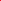 The winning bidder is expected to provide Components:Vendor ProvidedOne (1) Roland Electronic Drum SetKey RequirementsRoland V-Drums Acoustic Design VAD706GN Electronic Drum Set Gloss Natural lacquer5-pc wood shell electronic drum set with 10” and 12” Toms14” Floor Tom22” Bass Drum14” Digital Snare Drum18” Digital Ride Cymbal14” Digital Hi-hats2X 16” Crash CymbalsTD-50X Sound Module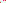 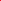 Date1/5/2024ClientCherokee Nation Entertainment (CNE)Job NameRoland – V Drums Electronic Drum SetRequested byCarla Davies